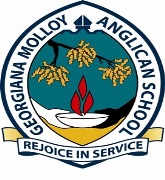 GMAS GOAL plannerName:Commencement date : Yr.Due  date :Home room :Subject Area :Task Goals and objectives during this planning periodSpecific focus measurable- what obsticles can be avoided  Action-Strengths and areas for development Relevent -development planTime lineSTUDENT SIGNATURETEACHER SIGNATUREDateDate